Организация дистанционного обученияДля установки программного обеспечения:Шаг 1 – Открыть сайтhttps://zoom.us/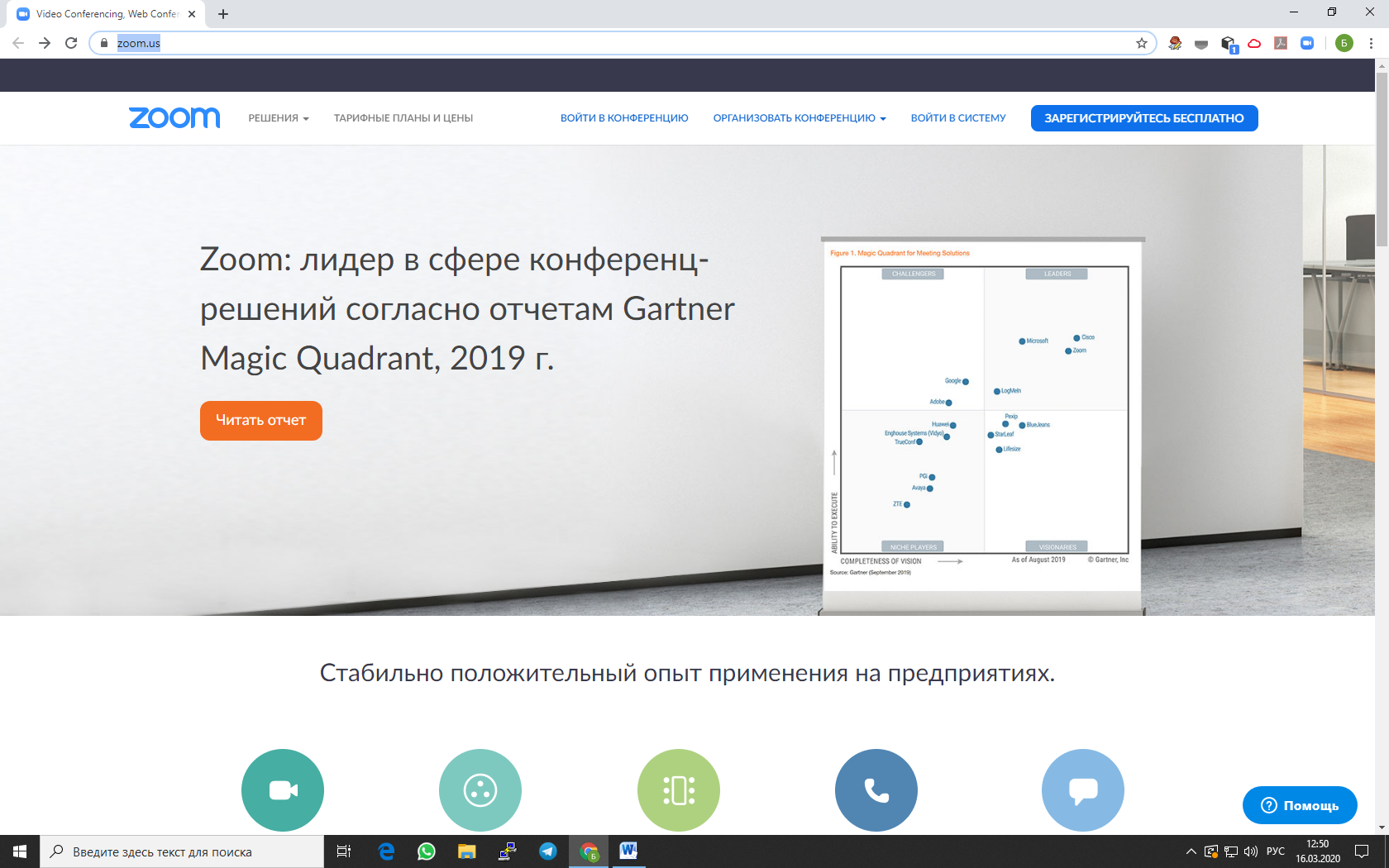 Шаг 2Прокрутить сайт и в нижней его части в разделе «Загрузить» найти строчку «Клиент конференций»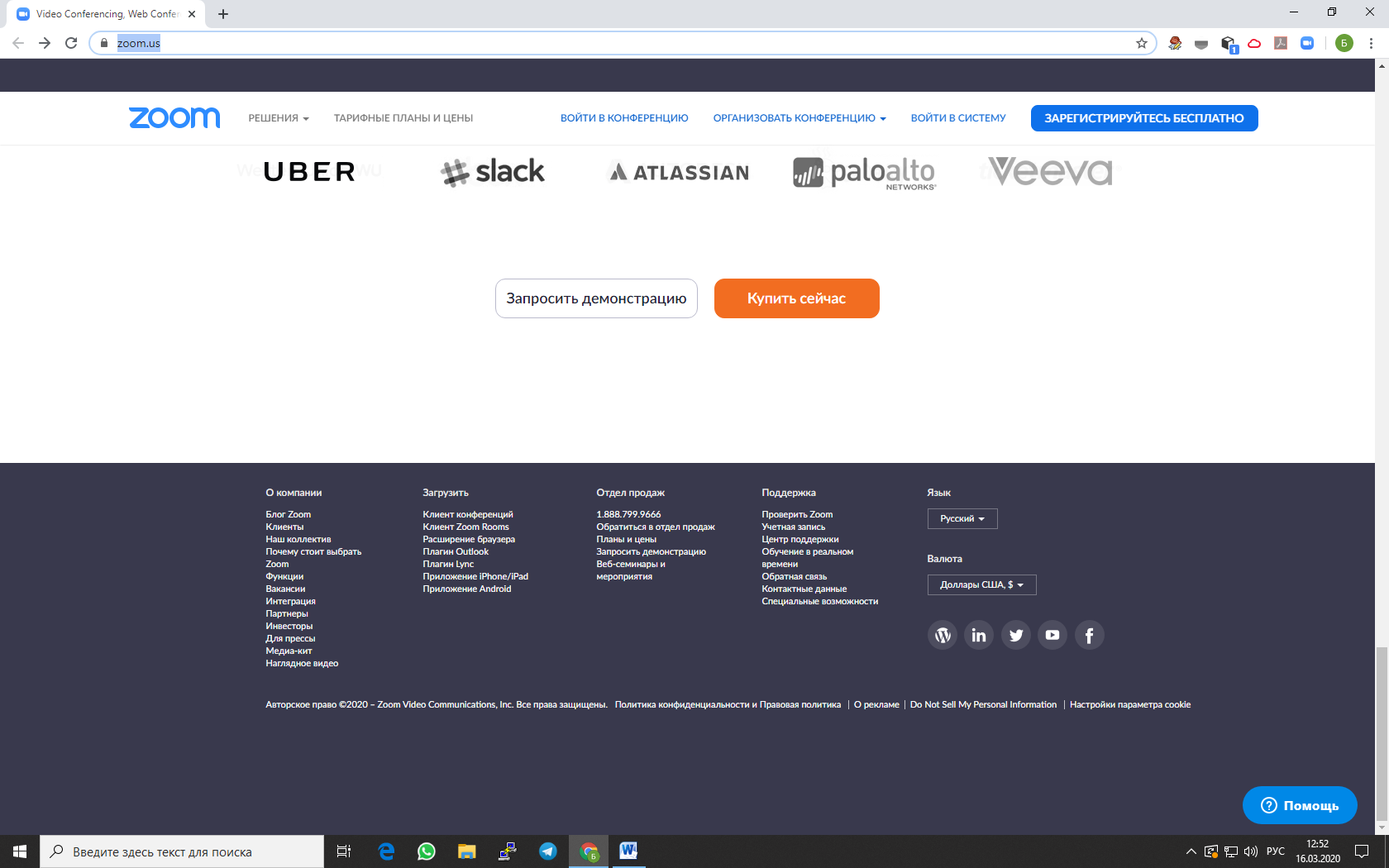 Перейти по ссылкеШаг 3Загрузить Клиент Zoom для конференций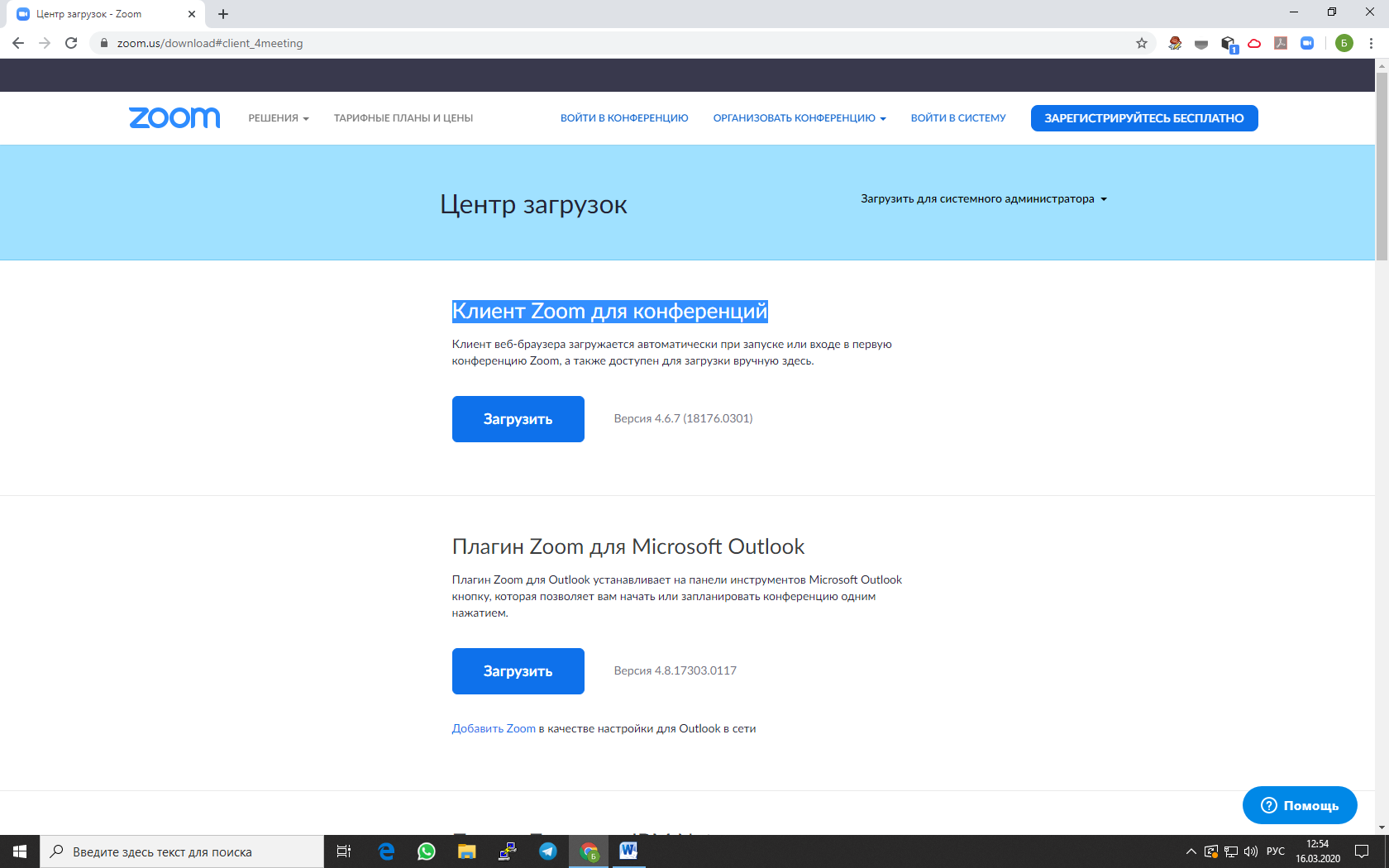 Шаг 4 Приступить к установке клиента (Щелчок левой кнопкой мыши => Запустить)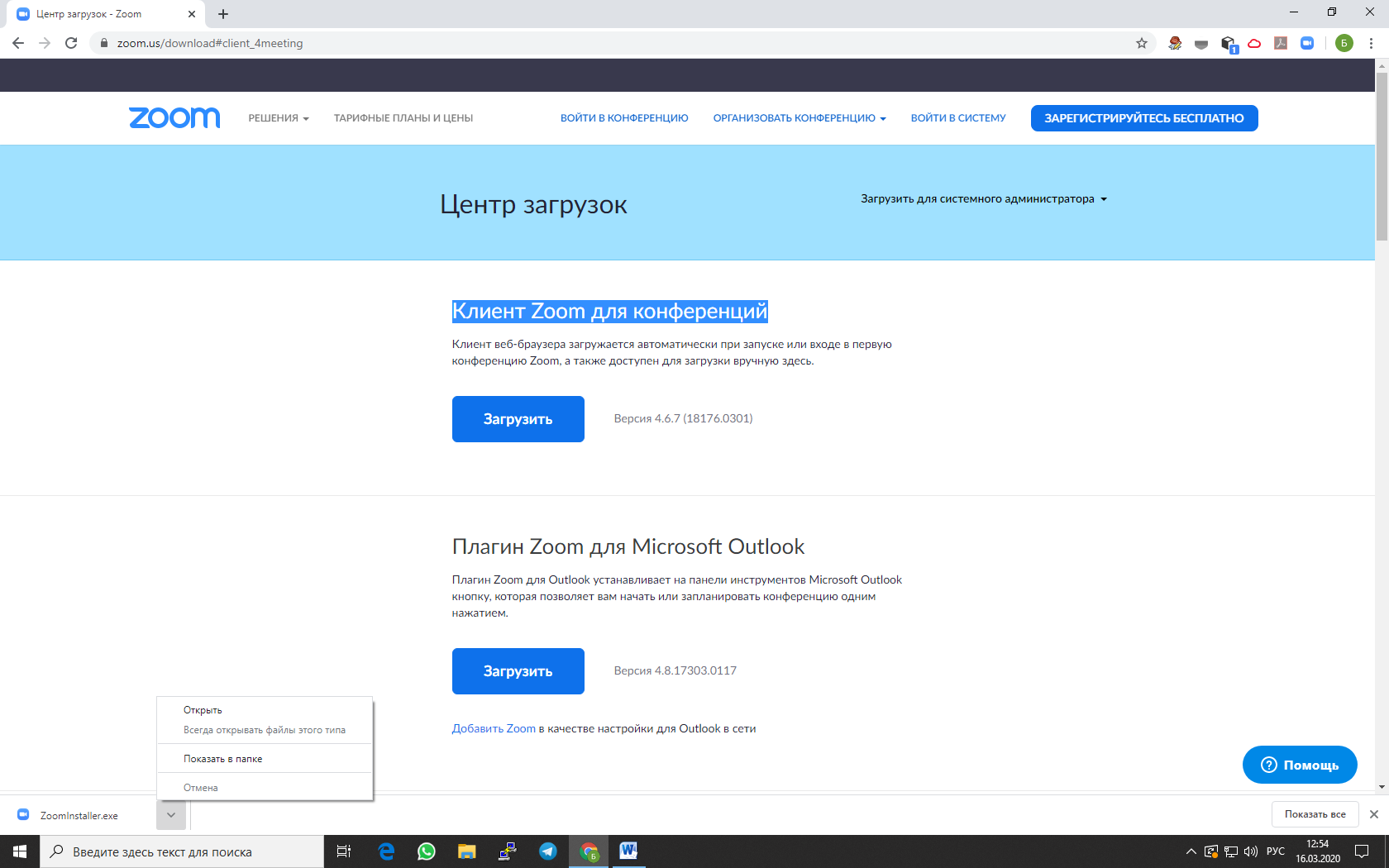 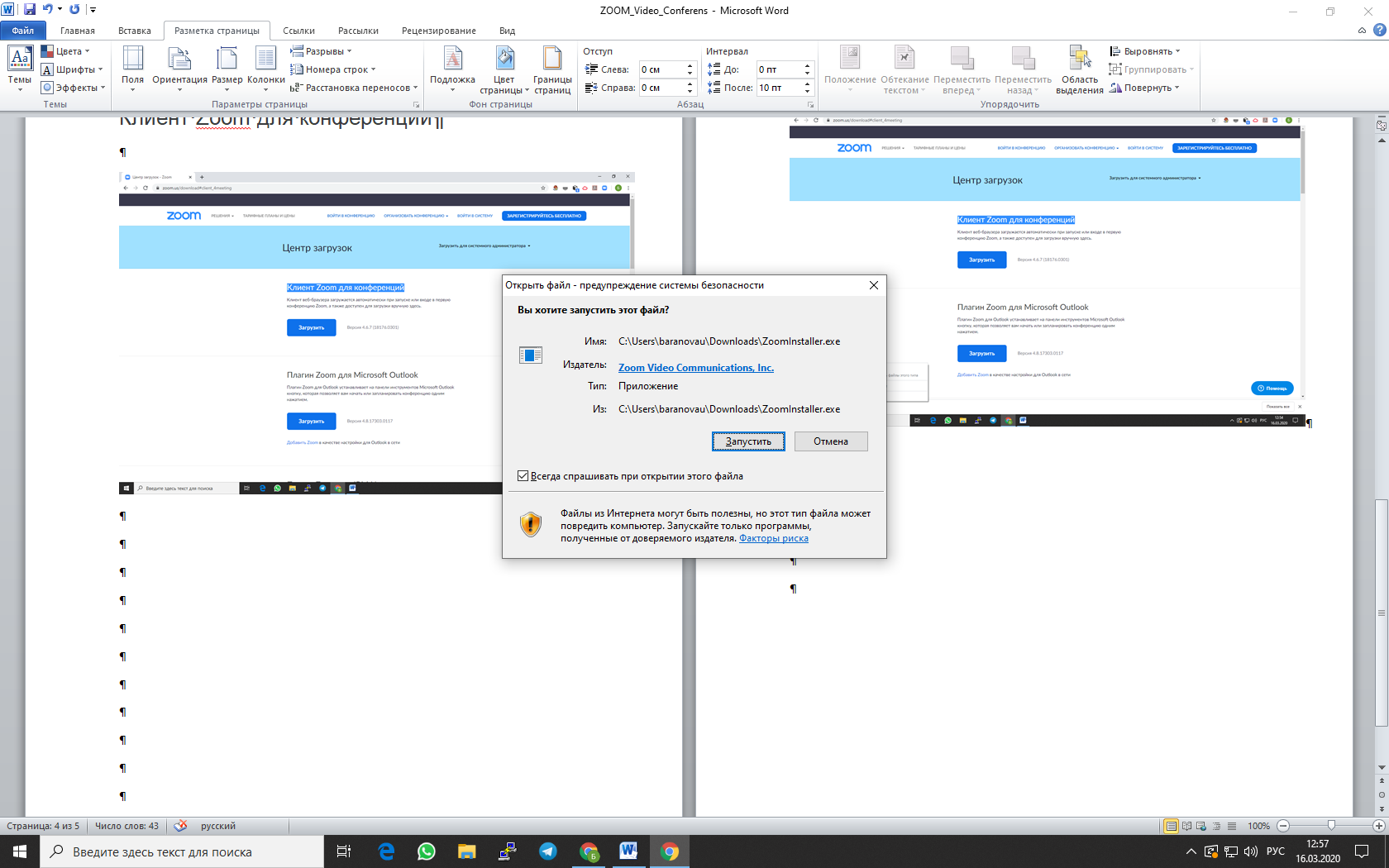 Шаг 5Дождаться конца установки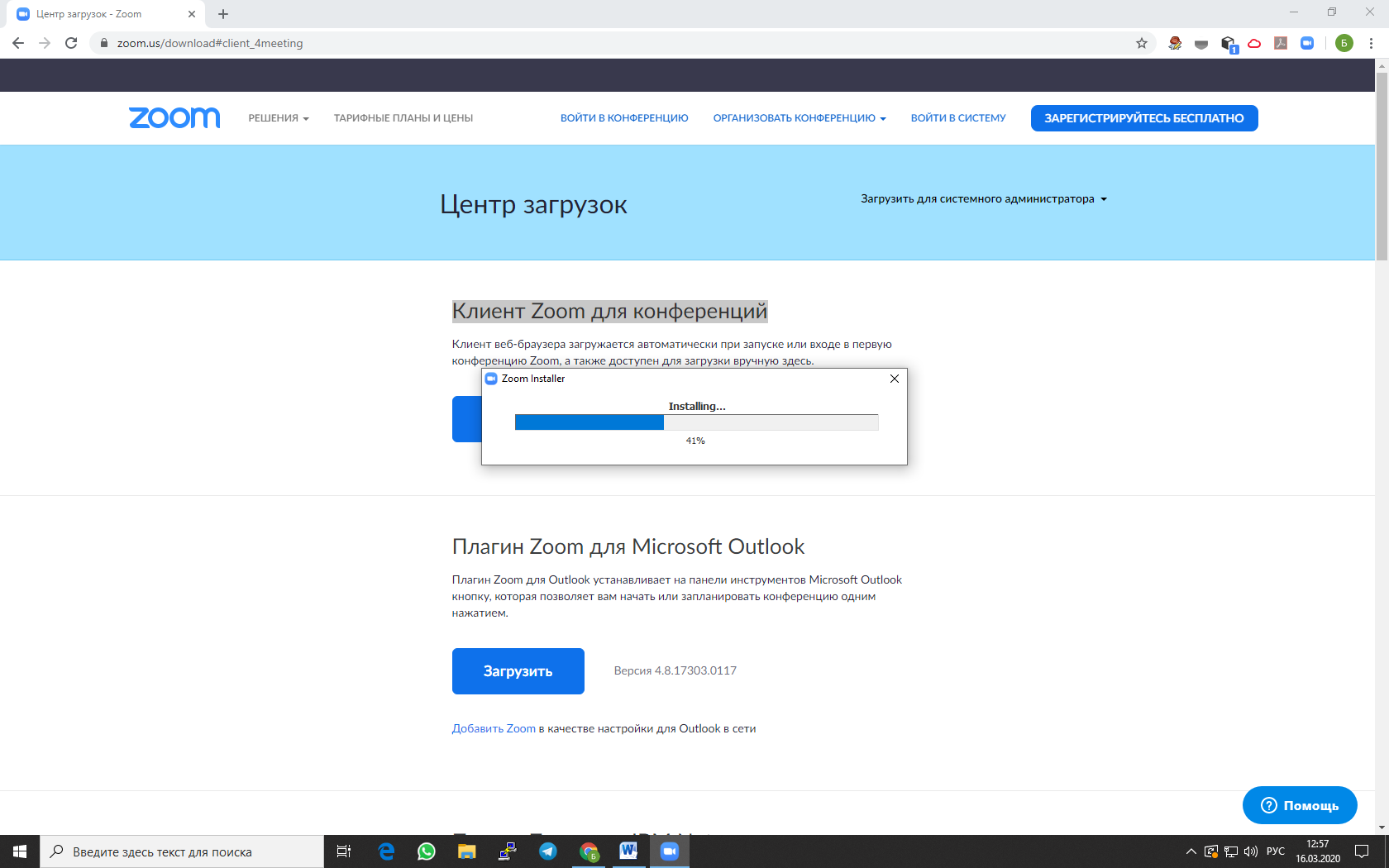 Может автоматически открыться установленная программа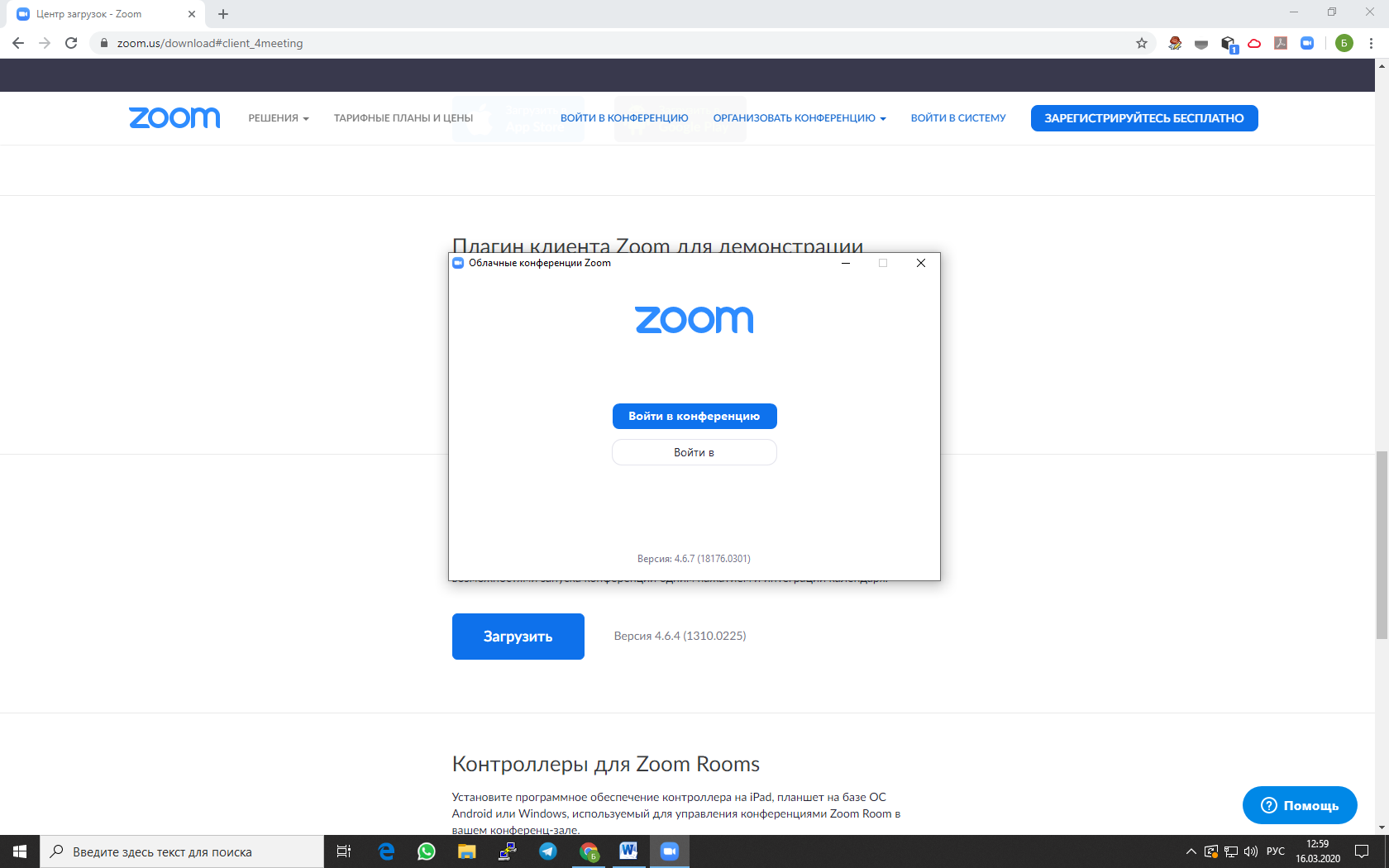 Шаг 6Если программа не открылась автоматически:Найти в недавно установленных программах Ярлык «Start Zoom»  и прикрепить его к начальному  экрану и панели задач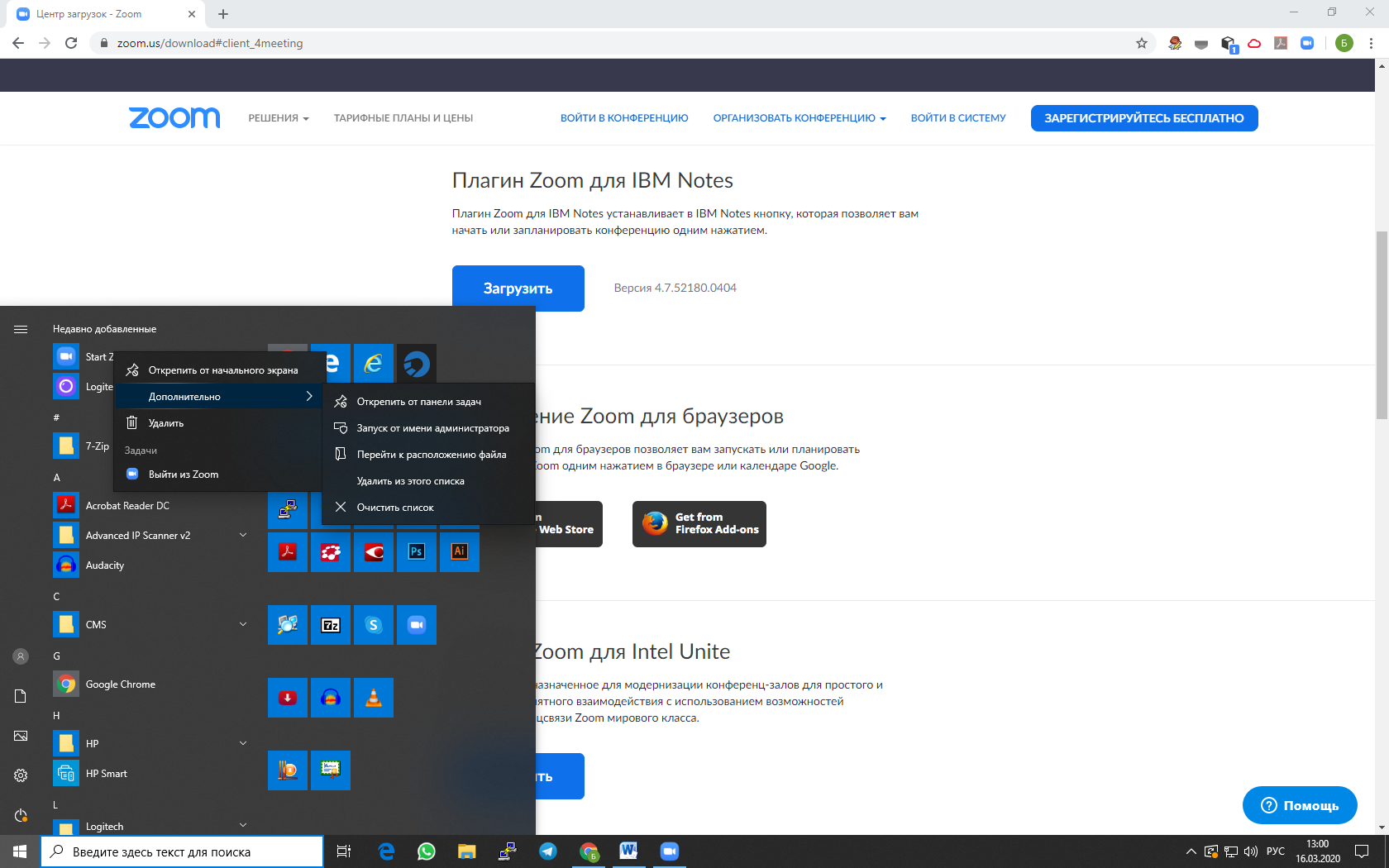 После чего запустить программу, кликнув на ярлычокШаг 7Войти в конференцию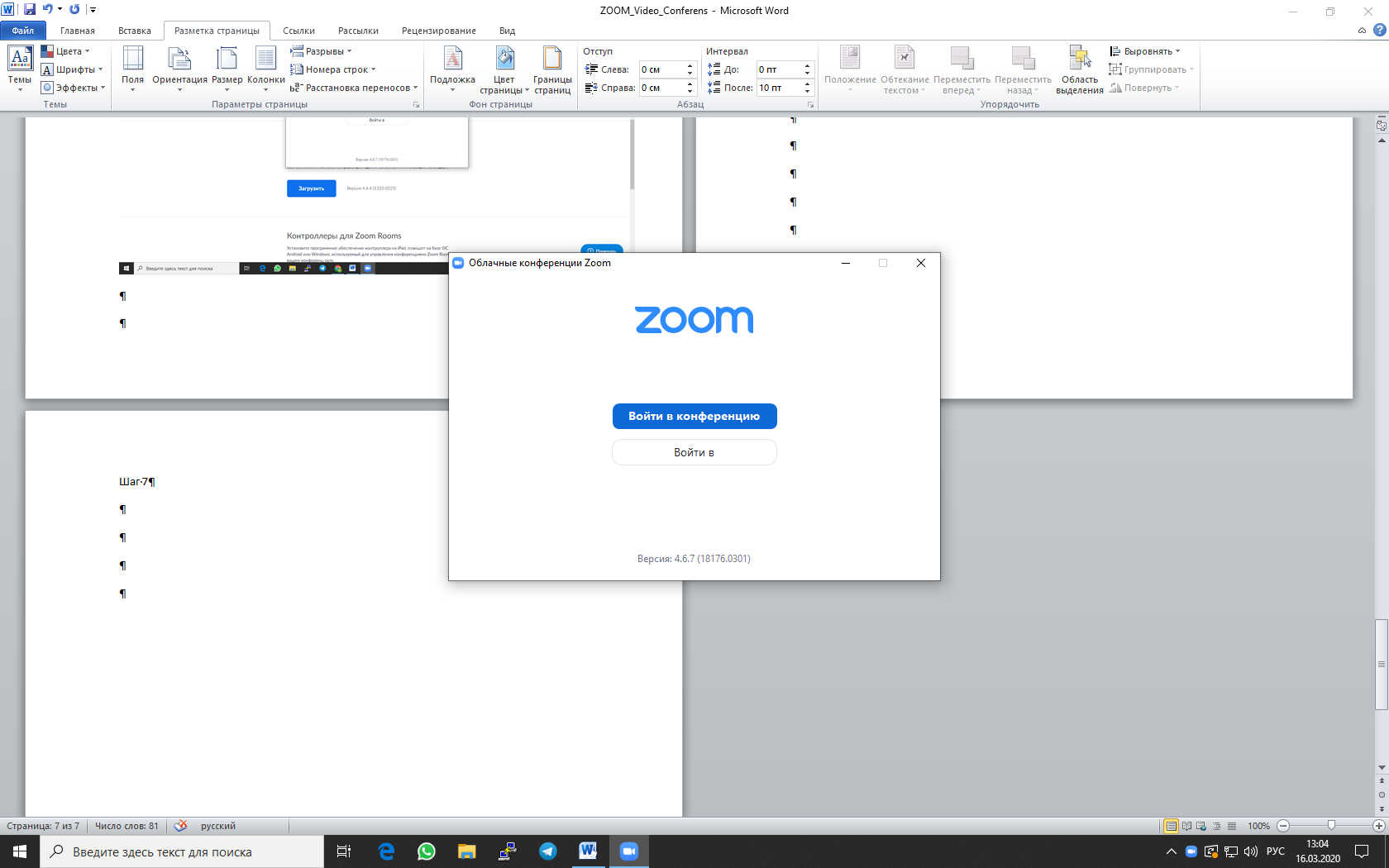 Шаг 8Ввести идентификатор конференции (присылается учителем).Ввести свою фамилию и имя.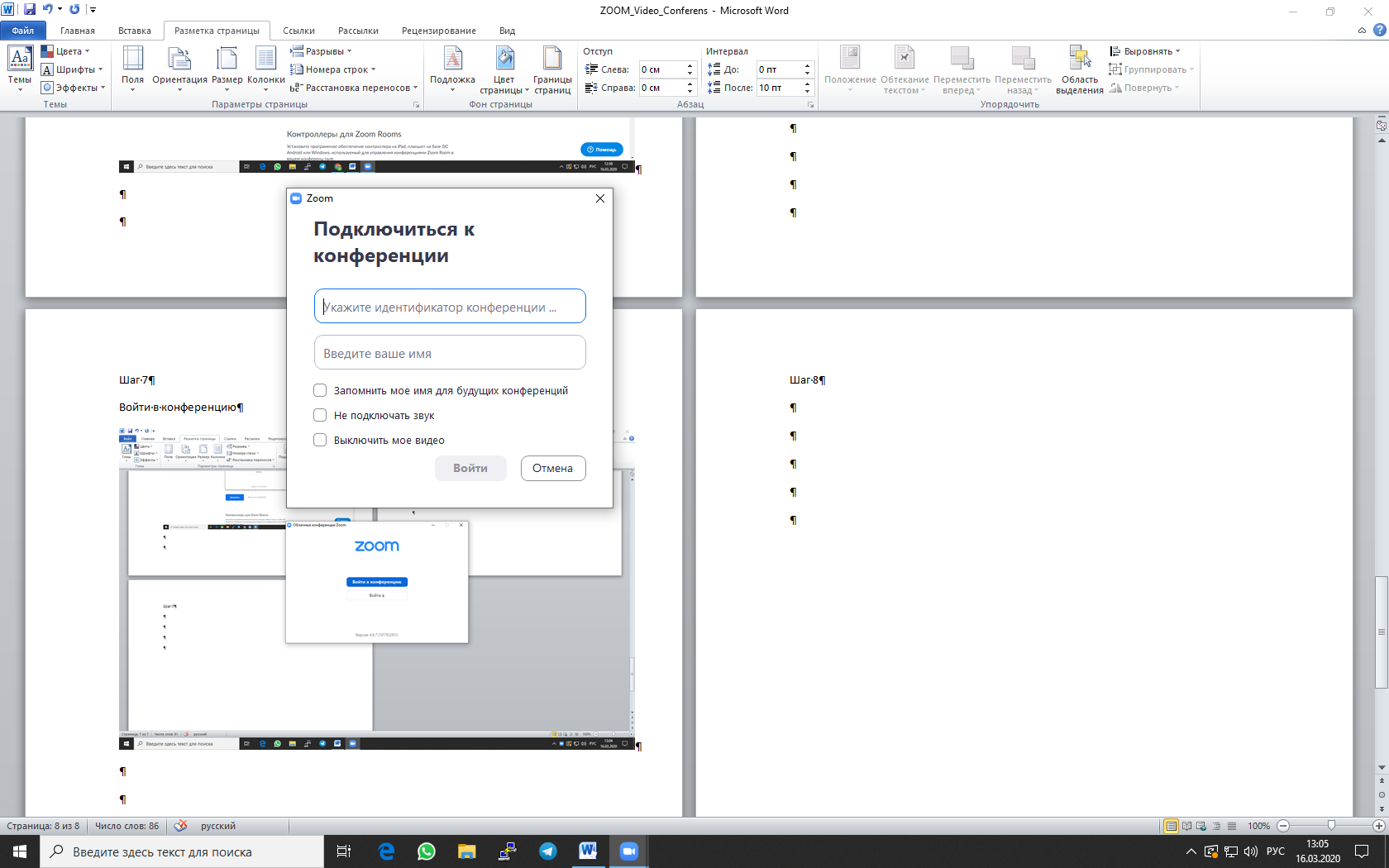 Ввести пароль (присылается учителем).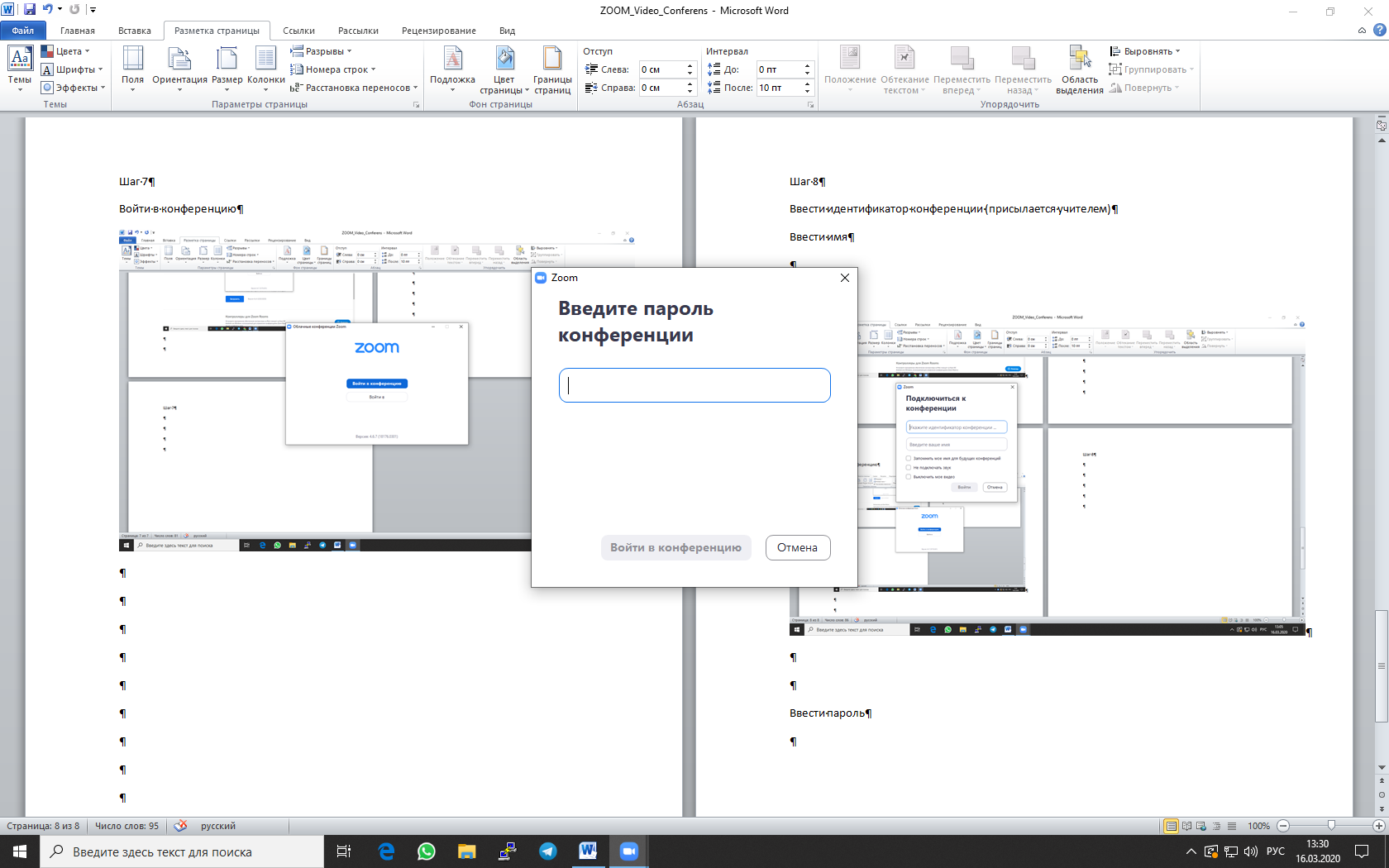 Шаг 9Подключиться к конференции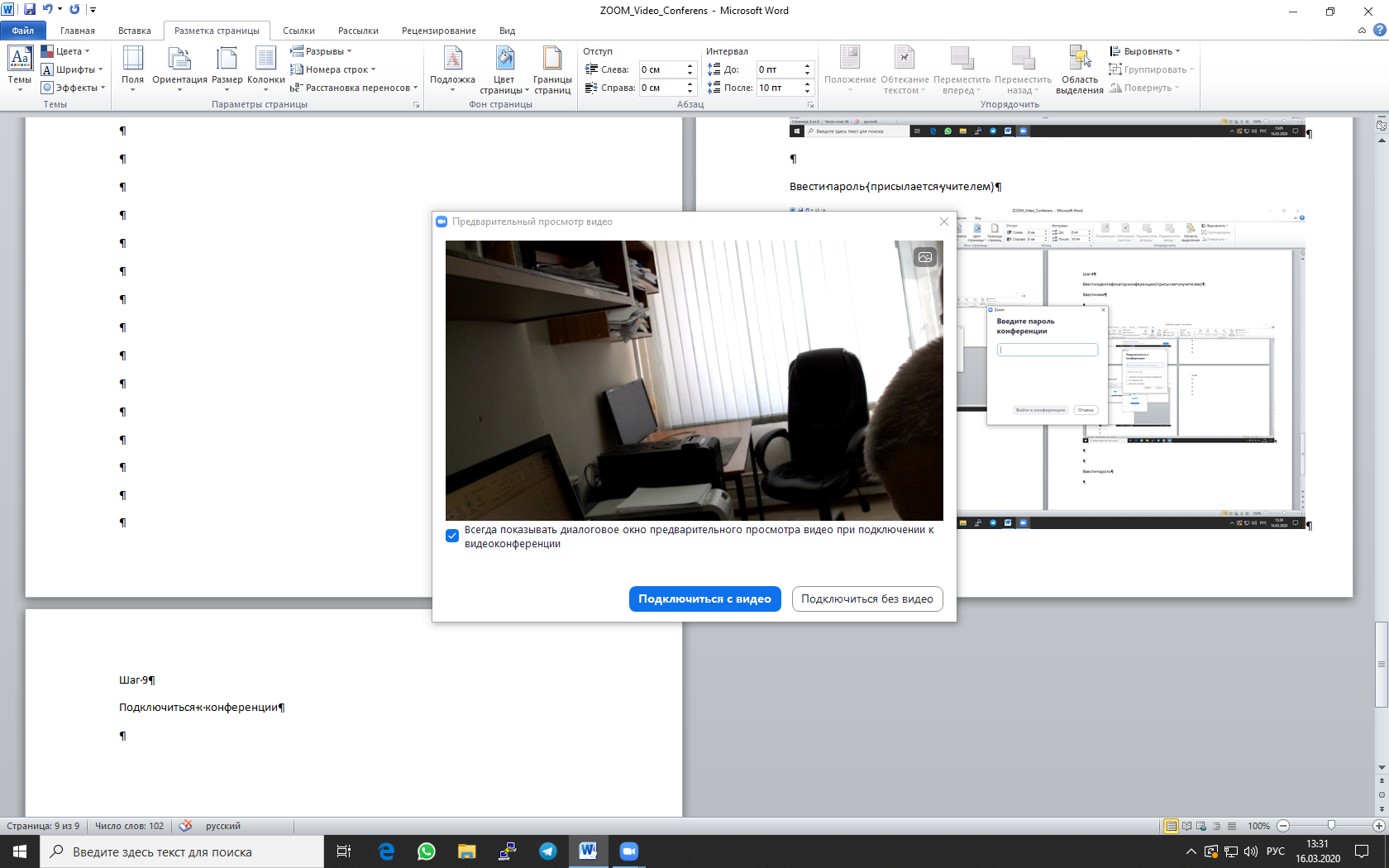 Шаг 10Включить звук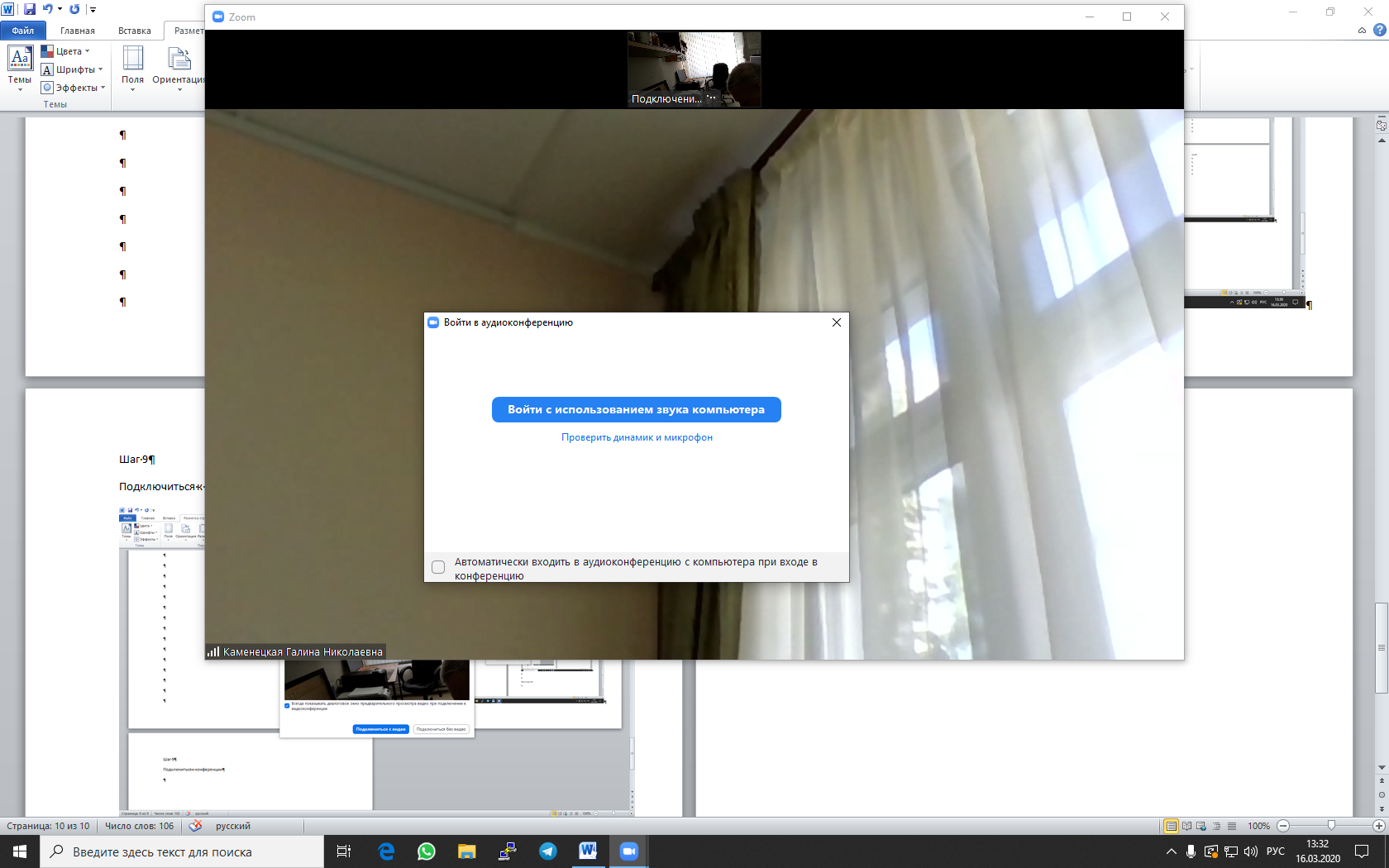 